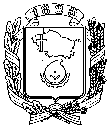 АДМИНИСТРАЦИЯ ГОРОДА НЕВИННОМЫССКАСТАВРОПОЛЬСКОГО КРАЯПОСТАНОВЛЕНИЕ20.11.2023                                    г. Невинномысск                                   № 1625О внесении изменений в приложение к постановлению администрации города Невинномысска от 15.03.2021 № 376В соответствии со статьей 19 Федерального закона от 12 июня 2002   года № 67-ФЗ «Об основных гарантиях избирательных прав и права на      участие в референдуме граждан Российской Федерации» постановляю:1. Внести в графу 4 приложения к постановлению администрации города Невинномысска от 15.03.2021 № 376  «Об образовании избирательных участков, участков референдума для проведения голосования и подсчета голосов избирателей единых для всех выборов, проводимых на территории города  Невинномысска, а также для всех референдумов Ставропольского края, местных референдумов» следующие изменения:1) в строке 17 слова «Нежилое здание т. 4-70-22 улица Чкалова, 67, 357100» заменить словами «АНО СПО «Северо-кавказский медицинский колледж» т. 4-70-22 улица Чкалова, 67, 357100»;2) в строке 44 слова «Нежилое здание т. 5-85-70 улица Комарова, 141, 357100» заменить словами «ГКОУ «Специальная (коррекционная) общеобразовательная школа-интернат № 23 для детей с ограниченными возможностями здоровья» т. 5-84-15 ул. Луначарского,149, 357100».2. Опубликовать настоящее постановление в газете «Невинномысский рабочий», а также разместить в сетевом издании «Редакция газеты «Невинномысский рабочий» и на официальном сайте администрации города Невинномысска в информационно-телекоммуникационной сети «Интернет».Глава города НевинномысскаСтавропольского края                                                                    М.А. Миненков